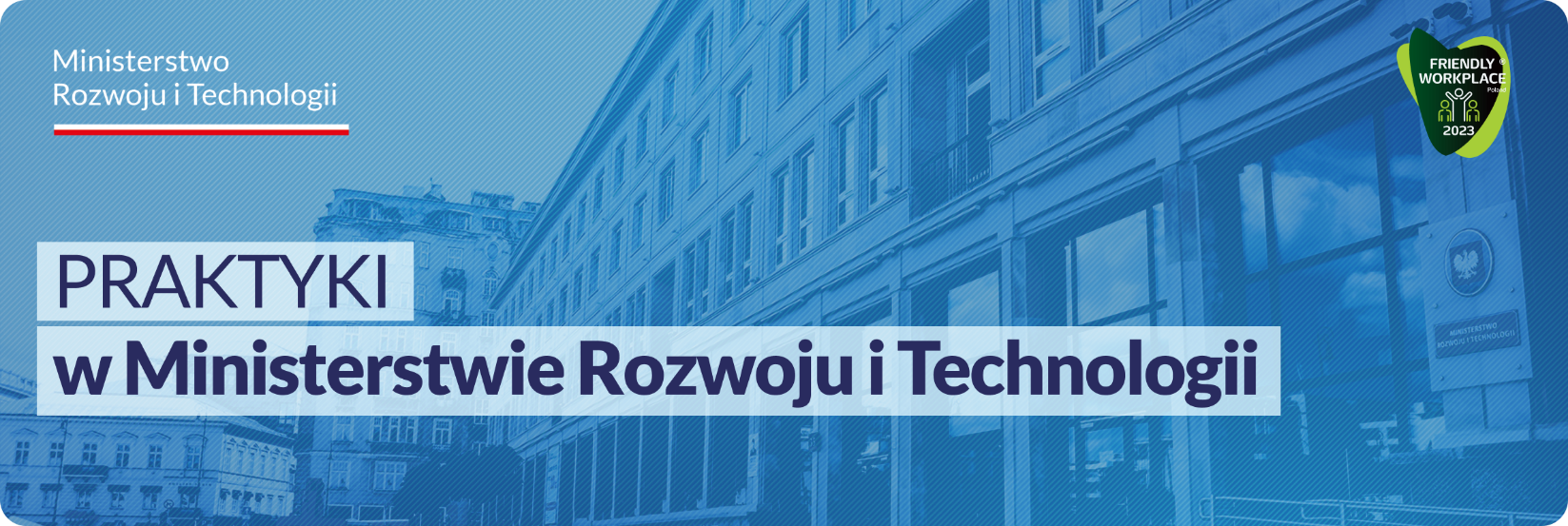 KOMÓRKA ORGANIZACYJNA: Departament Doskonalenia Regulacji GospodarczychDDR-VIIILiczba oferowanych stanowisk: 1Główne obowiązki:wsparcie w czynnościach w ramach procesu legislacyjnego dotyczącego prowadzenia działalności gospodarczej,pomoc w przygotowywaniu opinii na temat sukcesji przedsiębiorstw (zarząd sukcesyjny, fundacja rodzinna),wsparcie pracowników Wydziału w bieżących obowiązkach.Wymagania:student prawa, po zdanych egzaminach z prawa cywilnego, postępowania cywilnego, prawa handlowego i gospodarczego,umiejętność analizy przepisów, orzeczeń i doktryny,znajomość systemów LEX, Legalis,znajomość MS Office.Proponowany termin praktyk: lipiec - sierpień 2024 Osoby zainteresowane współpracą z Ministerstwem mogą przesyłać aplikacje (tj. CV, zawierające oświadczenie kandydata o wyrażeniu zgody na przetwarzanie danych osobowych) w formie papierowej lub mailowo na adres: praktyki@mrit.gov.pl z dopiskiem w tytule wiadomości: Praktyki_numer_oferty